РАСПИСАНИЕ УРОКОВ     Материал по теме «Emploi du temps» «Расписание уроков» адресован учащимся 6 классов, изучающих французский язык.      Ориентирован на средние общеобразовательные школы.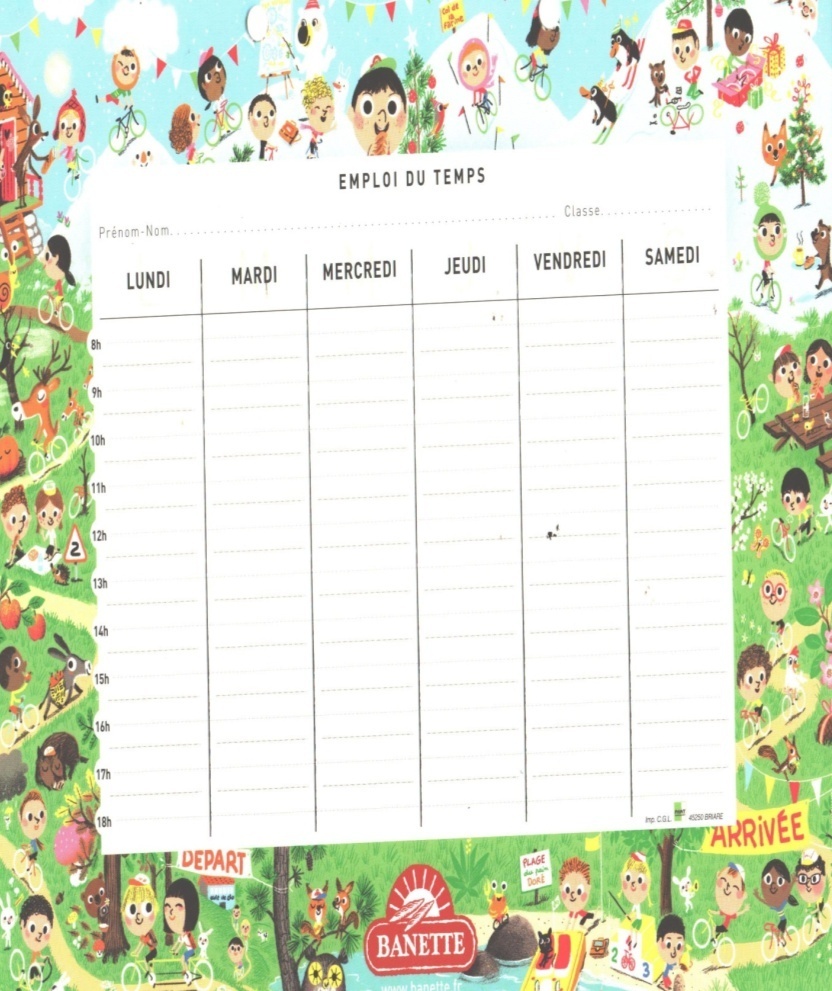 